SZKOLNY REGULAMIN KORZYSTANIA Z DARMOWYCH                PODRĘCZNIKÓW, MATERIAŁÓW, EDUKACYJNYCH ORAZ MATERIAŁÓW ĆWICZENIOWYCH.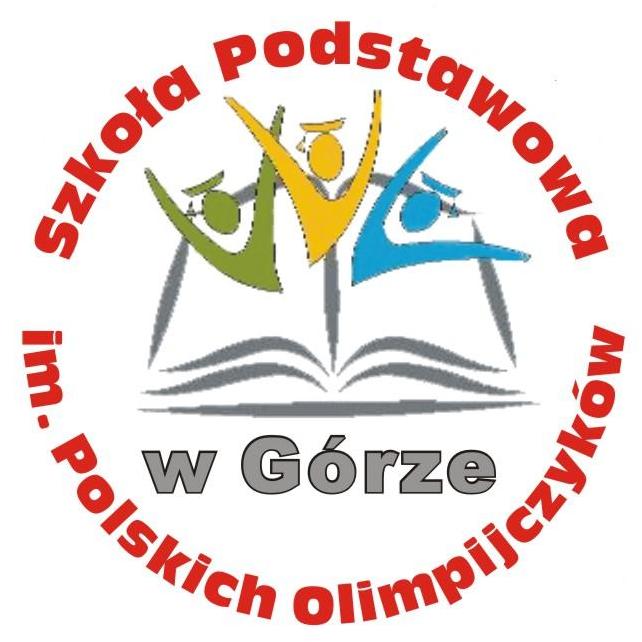 Rozdział I POSTANOWIENIA OGÓLNE§ 1Przedmiot RegulaminuNiniejszy „Regulamin korzystania z darmowych podręczników, materiałów edukacyjnych oraz materiałów ćwiczeniowych”, zwany dalej „Regulaminem”, reguluje:zasady związane z wypożyczaniem i zapewnieniem Uczniom dostępu do podręczników lub materiałów edukacyjnych,tryb przyjęcia podręczników na stan Szkoły, postępowanie w przypadku zagubienia lub zniszczenia podręcznika lub materiałów edukacyjnych.Każdy uczeń powinien zaznajomić się z Regulaminem korzystania z darmowych podręczników lub materiałów  edukacyjnych.Udostępnianie materiałów bibliotecznych podlega rejestracji.§ 2SłowniczekUżyte w Regulaminie terminy oznaczają:Podręcznik– podręcznik dopuszczony do użytku szkolnego.Materiał edukacyjny– materiał zastępujący lub uzupełniający podręcznik, umożliwiający realizację programu nauczania, mający  postać papierową lub elektroniczną.Materiał ćwiczeniowy– materiał przeznaczony dla uczniów służący utrwalaniu przez nich wiadomości i umiejętności.Dotacja– dotacja celowa, o której mowa w art. 22ae pkt 5 ustawy  o systemie oświaty (Dz.U. z 2014 r. poz. 811).Rodzic– rodzic lub opiekun prawny ucznia.Rozdział IIZADANIA BIBLIOTEKI SZKOLNEJ W ZAKRESIE KORZYSTANIAZ DARMOWYCH PODRĘCZNIKÓW LUB MATERIAŁÓW EDUKACYJNYCHBiblioteka Szkolna gromadzi podręczniki, materiały edukacyjne, materiały ćwiczeniowe i inne materiały biblioteczne.Biblioteka nieodpłatnie:wypożycza uczniom podręczniki lub materiały edukacyjne, mające postać papierową,zapewnia uczniom dostęp do podręczników lub materiałów edukacyjnych, mających postać elektroniczną, lub przekazuje uczniom materiały ćwiczeniowe bez obowiązku zwrotu lub je udostępnia.Dołączona do podręcznika lub materiałów edukacyjnych płyta CD stanowi integralną część podręcznika lub materiałów edukacyjnych i należy ją zwrócić wraz z podręcznikiem lub materiałem edukacyjnym. Zagubienie płyty CD skutkuje koniecznością zwrotu kosztów całego podręcznika lub materiałów edukacyjnych.Rozdział IIIPRZYJĘCIE PODRĘCZNIKÓW NA STAN SZKOŁYPodręczniki, materiały edukacyjne, materiały ćwiczeniowe przekazane Szkole w ramach dotacji zostają przekazane na stan biblioteki na podstawie stosownego protokołu przekazania.Podręczniki, materiały edukacyjne, materiały ćwiczeniowe i inne materiały biblioteczne stanowią własność Szkoły.Podręczniki, materiały edukacyjne i materiały ćwiczeniowe przekazane Szkole w ramach dotacji winny być użytkowane przez okres minimum 3 lat.Rozdział IV UDOSTĘPNIANIE ZBIORÓW§ 1Użytkownicy Biblioteki podręczników szkolnychDo wypożyczania podręczników lub materiałów edukacyjnych uprawnieni są wszyscy uczniowie Szkoły, którzy rozpoczęli naukę w klasie I w roku szkolnym 2015/2016 lub później.Użytkownicy Biblioteki przed rozpoczęciem korzystania ze zbiorów podlegają rejestracji na podstawie listy uczniów zamieszczonej w dzienniku lekcyjnym.§ 2Okres trwania wypożyczeniaWypożyczanie odbywa się: na początku każdego roku szkolnegonajpóźniej do dnia 15 września, kolejne części podręczników/materiałów w ciągu 7 dni od dnia dostarczenia podręczników/materiałów do biblioteki.Podręczniki wypożyczane są na okres 10 miesięcy, termin ich zwrotu mija 20 czerwca danego roku szkolnego.Uczniowie przystępujący do egzaminu klasyfikacyjnego, sprawdzającego lub poprawkowego zwracają podręcznik nie później niż do końca sierpnia danego roku.Wypożyczenie podręcznika i materiałów edukacyjnych może nastąpićrównież w innym terminie, w trakcie danego roku szkolnego. Biblioteka w uzasadnionych okolicznościach ma prawo zażądać zwrotu wypożyczonych materiałów przed upływem ustalonego terminu.§ 3Procedura wypożyczania podręcznika 1.Podręczniki lub materiały edukacyjne będą wypożyczone uczniom 15 września.Bibliotekarz po rejestracji uczniów wypożycza podręczniki w poszczególnych klasach.Jeśli podręcznik składa się z kilku części uczniowie powinni zwrócić do biblioteki wykorzystaną część przed pobraniem kolejnej. O kolejnych wypożyczeniach i oddaniu użytkowanych podręczników (materiałów edukacyjnych) decyduje wychowawca. Uczniowie, których nie będzie w szkole w dniu wypożyczenia/oddawania podręczników, będą zobowiązani do indywidualnego zgłoszenia się do biblioteki szkolnej.Wraz z pobraniem podręczników lub materiałów edukacyjnych wychowawca klasy ma obowiązek zapoznać uczniów i rodziców/prawnych opiekunów z Regulaminem korzystania z darmowych podręczników i materiałów edukacyjnych.Wychowawca ma obowiązek poinformować rodzica/opiekuna prawnego, aby przed wypożyczeniem sprawdzili stan podręcznika lub  materiałów edukacyjnych, a ewentualne uszkodzenia natychmiast zgłosić wychowawcy.Rodzic/ prawny opiekun potwierdza podpisem fakt zapoznania się z regulaminem i wzięcie odpowiedzialności za wypożyczony dziecku podręcznik lub materiał edukacyjny /załącznik nr 1/.§ 4Zmiana Szkoły Uczeń, który w trakcie roku szkolnego, z powodów losowych, rezygnuje z edukacji w Szkole, zobowiązany jest zwrócić otrzymany podręcznik lub materiały edukacyjne.2. W  przypadku niemożności zwrotu otrzymanego podręcznika lub materiałów edukacyjnych zastosowanie ma rozdział V niniejszego Regulaminu.Rozdział V ODPOWIEDZIALNOŚĆ ZA UDOSTĘPNIANE PODRĘCZNIKI§ 1Obowiązki Ucznia związane z wypożyczeniem 1.Przez cały okres użytkowania podręczników Uczeń zobowiązany jest do:a-używania podręcznika zgodnie z jego przeznaczeniem, b-zachowania troski o jego walor użytkowy i estetyczny.Uczeń ma obowiązek na bieżąco dokonywać drobnych napraw czy ewentualnej wymiany okładki.Zabrania się dokonywania jakichkolwiek wpisów i notatek w podręcznikach.Dopuszcza się używania ołówka w celu zaznaczenia (np. pracy domowej).Wraz z upływem terminu zwrotu (koniec roku szkolnego) Uczeń powinien uporządkować podręczniki, tj. powycierać wszystkie wpisy ołówka, podkleić, a następnie oddać do biblioteki szkolnej wszystkie wypożyczone podręczniki wraz z ich dodatkowym wyposażeniem (płyty, mapy, plansze itp.).§ 2Uszkodzenie lub zniszczenie podręcznika lub materiału edukacyjnegoPrzez uszkodzenie podręcznika lub materiałów edukacyjnych rozumie się nieumyślne zabrudzenie, poplamienie, zgniecenie lub rozerwanie umożliwiające jednak dalsze ich wykorzystywanie.Na żądanie wychowawcy użytkownik, który doprowadził do uszkodzenia materiałów bibliotecznych, jest zobowiązany podręcznik naprawić.Przez zniszczenie podręcznika lub materiałów edukacyjnych rozumie się umyślne lub spowodowane przez zaniedbanie użytkownika poplamienie, trwałe zabrudzenie, porysowanie lub popisanie, połamanie lub rozerwanie, wyrwanie i zagubienie kartek oraz inne wady fizyczne, które pomniejszają wartość użytkową podręcznika lub materiałów edukacyjnych i uniemożliwiają pełne z nich korzystanie.§ 3Zakres odpowiedzialnościUczeń ponosi pełną odpowiedzialność materialną za wszelkie uszkodzenia lub zniszczenia wypożyczonych podręczników lub materiałów edukacyjnych, nieujawnionych w chwili wypożyczenia.W przypadku uszkodzenia lub zniszczenia podręcznika lub materiału edukacyjnego Szkoła może żądać od rodzica/opiekuna prawnego ucznia zwrotu kosztu podręcznika/ów lub kosztu materiału edukacyjnego. Kwota ta stanowi dochód budżetu państwa.W przypadku zgubienia podręcznika/materiału edukacyjnego lub jego zniszczenia sporządza się protokół, który stanowi /załącznik nr 2/ do niniejszego regulaminu, a rodzic/opiekun prawny są zobowiązani do zwrotu kosztów zakupu nowego podręcznika. Wpłaty dokonuje się w sekretariacie szkoły.W celu uzyskania od rodziców kosztu uszkodzonych lub zniszczonych podręczników Szkoła, wysyła do rodzica/opiekuna prawnego wezwanie do zapłaty /załącznik nr 3/.Rozdział VI                                       INWENTARYZACJAInwentaryzacja zasobów darmowych podręczników i materiałów edukacyjnych biblioteki odbywa się na zakończeniu roku szkolnego po ich odbiorze od użytkowników.Rozdział VII           POSTANOWIENIA KOŃCOWEUczniowie i rodzice zobowiązani są do zapoznania się z treścią niniejszego Regulaminu i stosowania się do zawartych w nim postanowień.Bibliotekarz zobowiązany jest do udostępniania uczniom i rodzicom Regulaminu Biblioteki na każde ich życzenie.Sprawy sporne pomiędzy nauczycielem, bibliotekarzem a użytkownikiem biblioteki rozstrzyga Dyrektor Szkoły.Organem uprawnionym do zmiany Regulaminu jest Dyrektor  Szkoły.Decyzje w innych kwestiach z zakresu udostępniania podręczników lub materiałów edukacyjnych, które nie zostały ujęte w niniejszym Regulaminie, podejmuje Dyrektor Szkoły. Niniejszy Regulamin obowiązuje od dnia 1 września 2022 roku. Podstawa Prawna:Ustawa z dn. 30 maja 2014 r. o zmianie ustawy o systemie oświaty oraz niektórych innych ustaw Dz.U. z 2014r. poz. 811./Załącznik nr 1/  do regulaminu korzystania z bezpłatnych podręczników, materiałów edukacyjnych oraz materiałów ćwiczeniowych....................................... 					Góra , dnia..................................(pieczęć szkoły)OŚWIADCZENIE KLASA ….........Przyjmuję do wiadomości postanowienia powyższego regulaminu. Biorę na siebie pełną odpowiedzialność finansową za wypożyczone przez córkę/syna podręczniki będące własnością biblioteki Szkoły Podstawowej im Polskich Olimpijczyków w Górze.Klasa …………………        Rok szkolny………………………Imię  i nazwisko…………………………………………Podpisem poświadczam regulamin  korzystania z darmowych  podręczników, materiałów, edukacyjnych oraz materiałów ćwiczeniowych i odbiór wyżej wymienionych podręczników i ćwiczeń ………………………        ………………………………………						data 			 podpis	/Załącznik nr 2/ do regulaminu korzystania z bezpłatnych podręczników, materiałów edukacyjnych oraz materiałów ćwiczeniowych....................................... 					Góra , dnia..................................(pieczęć szkoły)Protokół zgubienia podręcznika/znacznego zużycia podręcznika wykraczającego poza jego zwykłe używanie/zniszczenia podręcznika1sporządzony w dniu ................................................. 20.	r. przezkomisję w składzie:1)............................................................................................ 2)............................................................................................ 3) ............................................................................................W obecności: ........................................................................................(imię i nazwisko rodzica/opiekuna prawnego)Komisja stwierdziła, że podręcznik nr inwentarzowy ..................o wartości	został:zgubiony,znacznie zużyty (poza zwykłe używanie), 3)zniszczony1.Na podstawie regulaminu korzystania z bezpłatnych podręczników, materiałów edukacyjnych oraz materiałów ćwiczeniowych rodzice/opiekuni prawni ucznia są zobowiązani do zwrotu kosztów zakupu nowego podręcznika.Zwrot kosztów zakupu nowego podręcznika wynosi...............Podpisy członków Komisji: 1...................................2....................................	3....................................                         			………………………………………………………….Podpis rodzica/opiekuna prawnego1Niepotrzebne skreślić/Załącznik nr 3/ do regulaminu korzystania z bezpłatnych podręczników, materiałów edukacyjnych oraz materiałów ćwiczeniowych....................................... 					Góra , dnia..................................(pieczęć szkoły)WEZWANIE DO ZAPŁATY............................................................(imię i nazwisko, adres rodzica/opiekuna)Na podstawie oświadczenia użyczenia podręcznika z dnia	,z powodu: zgubienia podręcznika/znacznego zużycia wykraczającego poza jego zwykłe używanie/zniszczenia podręcznika i wzywamy do uregulowania należnej kwoty wg podanego niżej obliczenia:Słownie do zapłaty: ...........................................................................................Wyżej wymienioną kwotę prosimy przekazać w sekretariacie szkoły w ciągu 7 dni od daty otrzymania niniejszego wezwania. W przypadku, gdy powyższa kwota została uregulowana przed otrzymaniem niniejszego wezwania należy uznać je za nieaktualne.………………………………………………………………Dyrektor szkoły1Niepotrzebne skreślićNazwa podręcznikaNumer podręcznikaUwagi (+ćwiczenia)Tytuł podręcznikaNr inwentarzowyWartość podręcznikaKwotado zapłatyRAZEMRAZEMRAZEM